臺北市立大學資訊科學系學生參與競賽獎勵申請表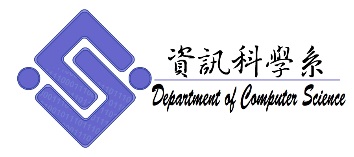 申請類別  □ 獎勵    (申請學生共       人)  □ 獎勵    (申請學生共       人)  □ 獎勵    (申請學生共       人)  □ 獎勵    (申請學生共       人)  □ 獎勵    (申請學生共       人)  □ 獎勵    (申請學生共       人)申請日期申請日期申請日期     年    月    日     年    月    日     年    月    日申請人學籍學籍□大學部，___年級□碩士班，___年級□大學部，___年級□碩士班，___年級□大學部，___年級□碩士班，___年級學號聯絡電話聯絡電話競賽活動競賽名稱(組別)競賽名稱(組別)競賽名稱(組別)競賽活動競賽主辦單位競賽主辦單位競賽主辦單位競賽活動競賽地點競賽地點競賽地點競賽活動競賽日期競賽日期競賽日期自    年    月    日 起 至    年    月    日止自    年    月    日 起 至    年    月    日止自    年    月    日 起 至    年    月    日止自    年    月    日 起 至    年    月    日止自    年    月    日 起 至    年    月    日止自    年    月    日 起 至    年    月    日止自    年    月    日 起 至    年    月    日止自    年    月    日 起 至    年    月    日止自    年    月    日 起 至    年    月    日止競賽學生名單班級班級學號學號學號姓名班級班級學號學號姓名姓名競賽學生名單競賽學生名單競賽學生名單競賽學生名單競賽學生名單檢附資料1.□學生參與校外競賽獎勵申請表2.□參賽證明影本(如競賽活動報名表 )3.□其他相關佐證資料(如：交通票價、報名費用、競賽成績、大會手冊等資料競賽作品影本、成果影音資料)4.□電子檔：競賽照片(含說明)、得獎證明1.□學生參與校外競賽獎勵申請表2.□參賽證明影本(如競賽活動報名表 )3.□其他相關佐證資料(如：交通票價、報名費用、競賽成績、大會手冊等資料競賽作品影本、成果影音資料)4.□電子檔：競賽照片(含說明)、得獎證明1.□學生參與校外競賽獎勵申請表2.□參賽證明影本(如競賽活動報名表 )3.□其他相關佐證資料(如：交通票價、報名費用、競賽成績、大會手冊等資料競賽作品影本、成果影音資料)4.□電子檔：競賽照片(含說明)、得獎證明1.□學生參與校外競賽獎勵申請表2.□參賽證明影本(如競賽活動報名表 )3.□其他相關佐證資料(如：交通票價、報名費用、競賽成績、大會手冊等資料競賽作品影本、成果影音資料)4.□電子檔：競賽照片(含說明)、得獎證明1.□學生參與校外競賽獎勵申請表2.□參賽證明影本(如競賽活動報名表 )3.□其他相關佐證資料(如：交通票價、報名費用、競賽成績、大會手冊等資料競賽作品影本、成果影音資料)4.□電子檔：競賽照片(含說明)、得獎證明1.□學生參與校外競賽獎勵申請表2.□參賽證明影本(如競賽活動報名表 )3.□其他相關佐證資料(如：交通票價、報名費用、競賽成績、大會手冊等資料競賽作品影本、成果影音資料)4.□電子檔：競賽照片(含說明)、得獎證明1.□學生參與校外競賽獎勵申請表2.□參賽證明影本(如競賽活動報名表 )3.□其他相關佐證資料(如：交通票價、報名費用、競賽成績、大會手冊等資料競賽作品影本、成果影音資料)4.□電子檔：競賽照片(含說明)、得獎證明1.□學生參與校外競賽獎勵申請表2.□參賽證明影本(如競賽活動報名表 )3.□其他相關佐證資料(如：交通票價、報名費用、競賽成績、大會手冊等資料競賽作品影本、成果影音資料)4.□電子檔：競賽照片(含說明)、得獎證明1.□學生參與校外競賽獎勵申請表2.□參賽證明影本(如競賽活動報名表 )3.□其他相關佐證資料(如：交通票價、報名費用、競賽成績、大會手冊等資料競賽作品影本、成果影音資料)4.□電子檔：競賽照片(含說明)、得獎證明1.□學生參與校外競賽獎勵申請表2.□參賽證明影本(如競賽活動報名表 )3.□其他相關佐證資料(如：交通票價、報名費用、競賽成績、大會手冊等資料競賽作品影本、成果影音資料)4.□電子檔：競賽照片(含說明)、得獎證明1.□學生參與校外競賽獎勵申請表2.□參賽證明影本(如競賽活動報名表 )3.□其他相關佐證資料(如：交通票價、報名費用、競賽成績、大會手冊等資料競賽作品影本、成果影音資料)4.□電子檔：競賽照片(含說明)、得獎證明1.□學生參與校外競賽獎勵申請表2.□參賽證明影本(如競賽活動報名表 )3.□其他相關佐證資料(如：交通票價、報名費用、競賽成績、大會手冊等資料競賽作品影本、成果影音資料)4.□電子檔：競賽照片(含說明)、得獎證明申請項目□競賽補助□競賽補助□競賽補助□競賽補助金額：                   金額：                   金額：                   金額：                   金額：                   金額：                   金額：                   金額：                   系所推薦教師：                        年    月    日建議等值獎勵金額：                  推薦教師：                        年    月    日建議等值獎勵金額：                  推薦教師：                        年    月    日建議等值獎勵金額：                  推薦教師：                        年    月    日建議等值獎勵金額：                  推薦教師：                        年    月    日建議等值獎勵金額：                  推薦教師：                        年    月    日建議等值獎勵金額：                  推薦教師：                        年    月    日建議等值獎勵金額：                  推薦教師：                        年    月    日建議等值獎勵金額：                  推薦教師：                        年    月    日建議等值獎勵金額：                  推薦教師：                        年    月    日建議等值獎勵金額：                  推薦教師：                        年    月    日建議等值獎勵金額：                  推薦教師：                        年    月    日建議等值獎勵金額：                  系所承辦人：                              年    月    日承辦人：                              年    月    日承辦人：                              年    月    日承辦人：                              年    月    日承辦人：                              年    月    日承辦人：                              年    月    日承辦人：                              年    月    日承辦人：                              年    月    日承辦人：                              年    月    日承辦人：                              年    月    日承辦人：                              年    月    日承辦人：                              年    月    日系所核定等值獎勵金額：                系主任：                  年  月  日核定等值獎勵金額：                系主任：                  年  月  日核定等值獎勵金額：                系主任：                  年  月  日核定等值獎勵金額：                系主任：                  年  月  日核定等值獎勵金額：                系主任：                  年  月  日核定等值獎勵金額：                系主任：                  年  月  日核定等值獎勵金額：                系主任：                  年  月  日核定等值獎勵金額：                系主任：                  年  月  日核定等值獎勵金額：                系主任：                  年  月  日核定等值獎勵金額：                系主任：                  年  月  日核定等值獎勵金額：                系主任：                  年  月  日核定等值獎勵金額：                系主任：                  年  月  日